Because normally in China, I know is like, very big class. Each course maybe, each class will have two hundred, three hundred students. So, obviously, teacher cannot do class assignments for individual students one by one in the class. So, here in Canada is that the instructors sometimes they are more than willing to have some small assignment on the class. That's a good thing is you can remembering what's learned for the last class. And then, you know, it's pressure less you go back to home and study more in the class here. My instructor told me that for example, if I took one course in the campus, for example, I study three hours on the class. But, behind that I need to spend two times, of the time in the class. Because I need to read more textbooks, I need to do more exercises. So, it's a very good practice for the students. Not, just for the mark of the assignment, as well as that they really understand what's the main points the teacher is talking about in class. But, on the other hand, the situation in China is that some students not very be careful of listening what the teacher is talking about in class. But they are willing to just go back home and just read the textbook themselves. And they just prepare for the final, prepare for the midterm, prepare for assignments. I think the second part of what we are learning here in Canada is much better than the system for assignments in China. Until grade 12 there is no, like not bigger assignments. We have like the small assignments for like 1500 words something. And we are allowed to do in like a whole year, not in the like six months. So the assignments are basically practical things that you observe. You have to write everything at the end of the semester and end of the class. And we have like hundred percent marks from the final exam, and not like the midterms. So all the grades that we got is from the final exams. Unlike here at KPU where we get word processed assignments, most of the time where we have, where they require us to do research, use library databases, and that kind of stuff; but in India most of the assignments, if ever given, they were handwritten. And other than that, like the assignments here, for example, there will be a major assignment that's worth 25%. But in India, that was not the case. We used to have a final exam worth 100%. And then, in grade 12 it came up to 80%, but not less than that. So, most of the assignments, if they were given, we didn't used to pay attention because they were not worth anything. So, we will like cover all the semester and start studying at the end for the finals, and not before that.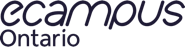 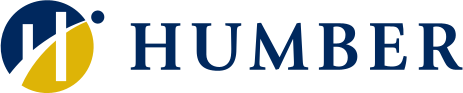 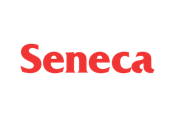 